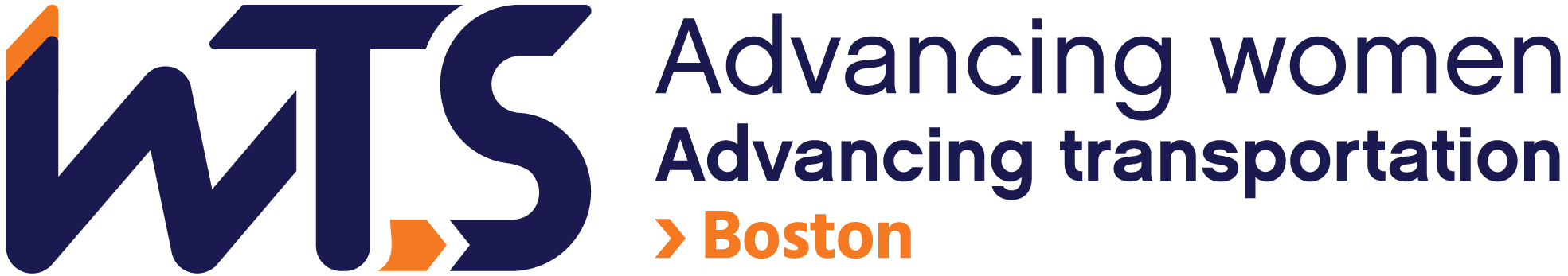 WTS-Boston Mary Jane O’Meara Member Graduate ScholarshipThis scholarship began as the WTS-Boston Member Graduate Scholarship in 2016 by the Boston Chapter of WTS to encourage women to pursue higher education within the field of transportation while being both an active member of WTS-Boston and a full time employee. The scholarship was renamed to the WTS-Boston Mary Jane O’Meara Member Graduate Scholarship in 2020 after her husband set up a scholarship fund for WTS in Mary Jane’s name in honor of her 70th birthday, recognizing her passion for WTS as well as advocating for and mentoring others. The scholarship is being awarded to an employed WTS-Boston Member pursuing a graduate degree focusing in transportation or a related field. If a person applies for more than one scholarship in the same year that applicant can only be awarded one of the scholarships – the applicant will be awarded the scholarship that best suits them and the runner up will be awarded the other.Mary Jane O’Meara is a past WTS-Boston and WTS-International President who currently serves as the Vice President of the HNTB Boston Office and National Tolling Group. Her more than 40 years of experience includes two decades working for the Massachusetts Port Authority (Massport), serving as Operations Manager and Director of the Tobin Memorial Bridge. She is also a past president of the International Bridge, Tunnel, Turnpike Association (IBTTA).
The recipient of this scholarship will be someone who intends to strengthen her career by earning a degree in higher education within a  transportation-related field and is an active WTS-Boston Member.The WTS-Boston Mary Jane O’Meara Member Graduate Scholarship is in the amount of $4,000.The minimum criteria for selection are as follows:Woman currently enrolled in a graduate degree program in a transportation-related field, such as transportation engineering, planning, marketing, administration, finance or logistics/operations.Currently a part-time or full-time employee in a transportation-related field.Current WTS-Boston Member who actively participates in WTS.Applicant can only win this particular scholarship once.Applications and all supporting documentation must be submitted to the WTS-Boston Chapter as one (1) combined PDF package. The scholarship is competitive and based on the applicant's specific transportation involvement and goals, job skills and academic record. Minority candidates are encouraged to apply. Candidates may also be asked to participate in a phone or personal interview. The WTS-Boston Mary Jane O’Meara Member Graduate Scholarship will be presented in June 2023 at the WTS-Boston Awards & Scholarships Dinner.Please return your completed application to:Grace Lin  and Ali Kleyman, WTS-Boston Scholarship & Award Committee Co-Chairs at WTSBostonawards@gmail.com. All complete scholarship applications are due by Friday, December 9th, 2022, 5 pm.WTS-Boston Mary Jane O’Meara Member Graduate Scholarship Application__________________________________________________________________________________________I.	Personal InformationName____________________________________________________________________                Last                                    First                                         MiddleE-mail_________________________   Primary Phone _______________Current Address (Street, City, State, Zip):  _________________________________________________________________________ __________________________________________________________________________________________________________________________________________________ Permanent Address (Street, City, State, Zip):  _________________________________________________________________________ __________________________________________________________________________________________________________________________________________________ Please attach the following to this application form:Educational Background - Current College/UniversityIII.	Employment HistoryIV.	Recommendation:  Letter of recommendation by a professor or job supervisor must accompany your application. “Generic” recommendations are discouraged. Please keep reference letters to one page.V.	Personal Statement:  A statement about your career goals after graduation and why you think you should receive the scholarship award. “Generic” personal statements are discouraged.  Statement should not exceed 750 words or three pages, and should include a description of your research/thesis project.  VI. Involvement in WTS – How long have you been a member? What types of activities have you been involved in during your membership timeframe?  Statement should not exceed 400 words. VII.	Proof of Enrollment: Attach a copy of your tuition receipt or current registration card.Applicant Signature_____________________________________     Date___________________VIII. Demographic Information: WTS is committed to recognizing the achievements of students pursuing transportation related degrees. To track our progress in reaching diverse applicants, we ask that you complete this confidential demographic information. This is not required for scholarship awards and will not be used in the selection process. If you choose to provide your information please include this sheet in your package as the last page of the pdf and it will be extracted into another file.Race/Ethnicity (select all that apply)AsianBlackEast IndianHispanic/LatinoIndigenousMiddle EasternMultiracialPacific IslanderWhiteOther (Please write in)___________________________________________Choose Not to DiscloseAge15-1819-2324-3031-5050 +Anticipated or Current Mode of Transportation Career Focus (select all that apply)AviationFreightHighway/AutoMaritime/PortMulti-ModalNon-MotorizedPassengerTransitOther (Please write in)How did you hear about this scholarship?FriendSchool/TeacherSocial Media: FacebookInstagramLinkedInSnapchatTikTokTwitterYouTubeOther (Please write in)_____________________________________WTS ChapterWTS International WebsiteOther (Please write in)___________________________________________